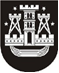 KLAIPĖDOS MIESTO SAVIVALDYBĖS TARYBASPRENDIMASDĖL SUTIKIMO REORGANIZUOTI BIUDŽETINĘ ĮSTAIGĄ KLAIPĖDOS LOPŠELĮ-DARŽELĮ „ŠERMUKŠNĖLĖ“2021 m. kovo 25 d. Nr. T2-72KlaipėdaVadovaudamasi Lietuvos Respublikos vietos savivaldos įstatymo 16 straipsnio 2 dalies 21 punktu, Lietuvos Respublikos civilinio kodekso 2.97 straipsnio 1 ir 3 dalimis, Lietuvos Respublikos biudžetinių įstaigų įstatymo 4 straipsnio 2 dalimi, 3 dalies 4 ir 7 punktais, 4 dalimi ir 14 straipsnio 4 dalimi, Lietuvos Respublikos švietimo įstatymo 44 straipsnio 2 ir 6 dalimis ir atsižvelgdama į Klaipėdos miesto savivaldybės tarybos 2020 m. gruodžio 23 d. sprendimo Nr. T2-300 „Dėl Klaipėdos švietimo įstaigų, įgyvendinančių ikimokyklinio ir priešmokyklinio ugdymo programas, 2021–2025 metų tinklo pertvarkos bendrojo plano patvirtinimo“ priedo 2.5 papunktį, Klaipėdos miesto savivaldybės taryba nusprendžia:1. Sutikti, kad nuo 2021 m. rugpjūčio 31 d. Klaipėdos miesto savivaldybės biudžetinė įstaiga Klaipėdos lopšelis-darželis „Šermukšnėlė“ (juridinio asmens kodas – 190419839) būtų reorganizuojamas jungimo būdu ir prijungtas prie Klaipėdos miesto savivaldybės biudžetinės įstaigos Klaipėdos lopšelio-darželio „Čiauškutė“ (juridinio asmens kodas – 190433792).2. Nustatyti, kad:2.1. reorganizavimo tikslas – optimizuoti Klaipėdos miesto savivaldybės biudžetinių švietimo įstaigų, įgyvendinančių ikimokyklinio ir priešmokyklinio ugdymo programas, tinklą, jų valdymą ir veiklą, racionaliai ir tikslingai naudoti materialinius, finansinius ir specialistų išteklius;2.2. reorganizavimo būdas – prijungimas;2.3. reorganizuojama biudžetinė įstaiga – Klaipėdos lopšelis-darželis „Šermukšnėlė“ (Baltijos pr. 63, LT-94126 Klaipėda, juridinio asmens kodas – 190419839);2.4. reorganizavime dalyvaujanti biudžetinė įstaiga – Klaipėdos miesto savivaldybės biudžetinė įstaiga Klaipėdos lopšelis-darželis „Čiauškutė“ (Baltijos pr. 55, LT-94125 Klaipėda, Juridinio asmens kodas – 190433792);2.5. po reorganizavimo veiksianti biudžetinė įstaiga – Klaipėdos miesto savivaldybės biudžetinė įstaiga Klaipėdos lopšelis-darželis „Čiauškutė“ (Baltijos pr. 55, LT-94125 Klaipėda, juridinio asmens kodas – 190433792), kuri perims visas reorganizuojamos biudžetinės įstaigos Klaipėdos lopšelio-darželio „Šermukšnėlė“ teises ir pareigas;2.6. po reorganizavimo veiksiančios biudžetinės įstaigos funkcijos bus nustatytos Klaipėdos miesto savivaldybės biudžetinės įstaigos Klaipėdos lopšelio-darželio „Čiauškutė“ nuostatuose. Pagrindinė veiklos sritis – švietimas;2.7. po reorganizavimo veiksiančios biudžetinės įstaigos savininko teises ir pareigas įgyvendinanti institucija – Klaipėdos miesto savivaldybės taryba.3. Įpareigoti Klaipėdos miesto savivaldybės biudžetinės įstaigos Klaipėdos lopšelio-darželio „Šermukšnėlė“ ir Klaipėdos miesto savivaldybės biudžetinės įstaigos Klaipėdos lopšelio-darželio „Čiauškutė“ direktorius:3.1. parengti Lietuvos Respublikos civilinio kodekso ir Lietuvos Respublikos biudžetinių įstaigų įstatymo 14 straipsnio 6 dalimi nustatyta tvarka Klaipėdos miesto savivaldybės biudžetinės įstaigos Klaipėdos lopšelio-darželio „Šermukšnėlė“ reorganizavimo sąlygų aprašą iki 2021 m. balandžio 2 d. ir apie reorganizavimo sąlygų aprašo parengimą paskelbti viešai;3.2. pateikti ne vėliau kaip pirmą Klaipėdos miesto savivaldybės biudžetinės įstaigos Klaipėdos lopšelio-darželio „Šermukšnėlė“ reorganizavimo sąlygų aprašo viešojo paskelbimo dieną Klaipėdos miesto savivaldybės biudžetinės įstaigos Klaipėdos lopšelio-darželio „Šermukšnėlė“ reorganizavimo sąlygų aprašą VĮ Registrų centro Juridinių asmenų registrui;3.3. pranešti raštu visiems Klaipėdos miesto savivaldybės biudžetinės įstaigos Klaipėdos lopšelio-darželio „Šermukšnėlė“ kreditoriams apie įstaigos reorganizavimo sąlygų aprašo parengimą iki 2021 m. balandžio 10 d.;3.4. teisės aktų nustatyta tvarka parengti Klaipėdos miesto savivaldybės biudžetinės įstaigos Klaipėdos lopšelio-darželio „Čiauškutė“ nuostatų projektą ir pateikti jį tvirtinti Klaipėdos miesto savivaldybės tarybai.4. Skelbti šį sprendimą Teisės aktų registre ir Klaipėdos miesto savivaldybės interneto svetainėje.Šis sprendimas gali būti skundžiamas Lietuvos Respublikos administracinių bylų teisenos įstatymo nustatyta tvarka Klaipėdos apygardos administraciniam teismui.Savivaldybės merasVytautas Grubliauskas